KS4 History Curriculum (Overview)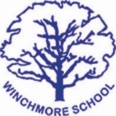 Autumn 1Autumn 2Spring 1Spring 2Summer 1Summer 2Year 10Period study: Germany, 1890-1945: Democracy and DictatorshipPart One: Germany and the growth of democracy, 1890-1923Period study: Germany, 1890-1945: Democracy and DictatorshipPart Two: Germany and the Depression, 1929-34Part Three: The experiences of Germans under the Nazis, 1933-45Wider world depth study: Conflict and tension between East and West, 1945-1972Part One: The origins of the Cold WarWider world depth study: Conflict and tension between East and West, 1945-1972Part Two: The development of the Cold WarWider world depth study: Conflict and tension between East and West, 1945-1972Part Three: Transformation of the Cold WarThematic study: Health and people, c.1000 to the present dayPart One: The Middle Ages, c.1000-1500: Medicine stands stillYear 11Thematic study: Health and people, c.1000 to the present dayPart Two: Renaissance Britain, c.1500-1800: The beginnings of changeThematic study: Health and people, c.1000 to the present dayPart Three: The nineteenth century, c.1800-1900: A revolution in medicinePart Four: The twentieth century, c.1900-today: Modern medicineBritish depth study: Elizabethan England, c.1568-1603Part One: Elizabeth I’s court and parliamentPart Two: Life in Elizabethan timesBritish depth study: Elizabethan England, c.1568-1603Part Three: Troubles at home and abroadPart Four: The historic environmentRevision of AQA GCSE specificationGCSE History examinations